Menù Centro Estivo: dal 12.05.2023 al 28.07.2023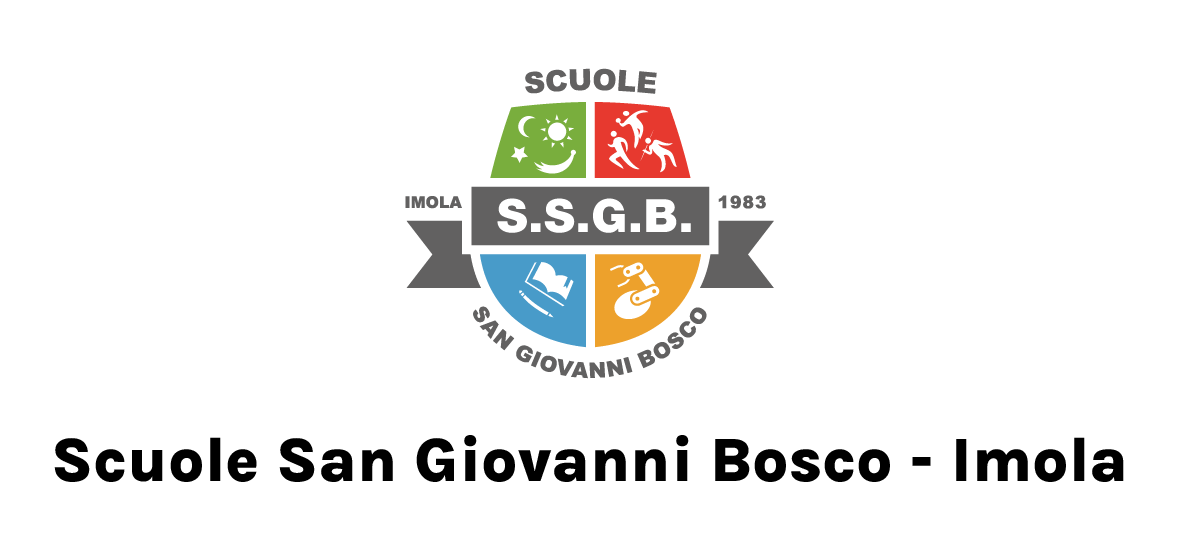 1a settimana - 5a settimana2a settimana – 6a settimana---------------------------------------------------------------------3a settimana - 7a settimana---------------------------------------------------------------------------4a settimanaLunedìMartedìMercoledìGiovedìVenerdìPasta all’olio e parmigianoFusilli al pestoInsalata di risoTortelli di ricotta al burro, grana e oro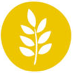 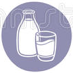 Pasta al tonno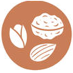 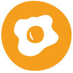 Tortelli di ricotta al burro, grana e oro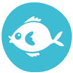 Prosciutto cotto/crudo e meloneHalib in crosta di cerealiPolpettine di carne in umidoTortelli di ricotta al burro, grana e oroMozzarellineProsciutto cotto/crudo e meloneTortelli di ricotta al burro, grana e oroInsalata e maisPatate prezzemolateCarote glassateCetrioli e carote in pinzimonioPomodoriMERENDAMERENDAMERENDAMERENDAMERENDAYogurt alla fruttaBruschettaFrutta di stagione e latteBananaCiambellaBananaLunedìMartedìMercoledìGiovedìVenerdìMinestrone di verdure e legumi con pastinaPasta integrale al pomodoroPasta al pestoRisotto alle vongole/marinaraSpaghetti a.o. prezzemolo/Pasta all’olio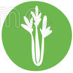 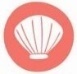 Coscia/sovraccoscia di pollo arrostoFormaggio caciottaCrocchette vegetaliUovo sodoBastoncini di merluzzo al fornoPatate al fornoInsalata e carote grattugiateCeciZucchine trifolatePomodori in insalataMERENDAMERENDAMERENDAMERENDAMERENDACracker con tisana freddaFrutta di stagione e latteCiliegie/cocomero e grissiniGelatoYogurt alla fruttaLunedìMartedìMercoledìGiovedìVenerdìRisotto allo zafferanoInsalata di orzo, fagioli tonno e pomodoroPasta alla crema di melanzaneLasagne al forno/Pasta pasticciataPasta al pestoLasagne al forno/Pasta pasticciataBocconcini di tacchino al limonePolpette di vitelloFrittataLasagne al forno/Pasta pasticciataFiletto di platessa con pomodori e oliveLasagne al forno/Pasta pasticciataPatate al vaporeZucchineInsalata e maisCetrioli, carote e ravanelli in pinzimoniSpinaci al saltoMERENDAMERENDAMERENDAMERENDAMERENDAYogurt con gocce di cioccolatoFrutta di stagione e crackerPizza al pomodoroBananaFrutta di stagione e crackerBananaLunedìMartedìMercoledìGiovedìGiovedìVenerdìPasta fredda con verdureRisotto al parmigianoPasta al pesto rossoCus cus con ceci e verdureCus cus con ceci e verdureGnocchetti sardi al pomodoro e cacioricottaHamburger di vitello con vellutata vegetaleFrittataInsalata di pollo con verdureGrana 12 mesiGrana 12 mesiPolpettone freddo di tonno e patate/Tonno e patate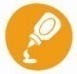 Pomodori gratinatiFagiolini al vaporePomodori in insalataPomodori in insalataInsalata e carote grattugiateMERENDAMERENDAMERENDAMERENDAMERENDAMERENDABiscotti e tisana freddaGelatoFrutta di stagione e latte frescoFrutta di stagione e latte frescoYogurt alla fruttaCiliegie/cocomero grissini